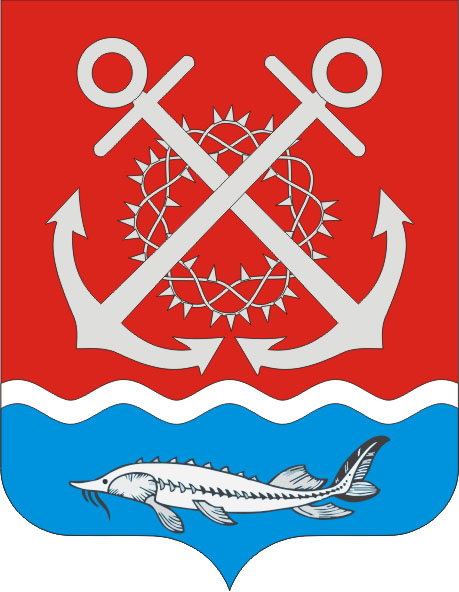 РОССИЙСКАЯ ФЕДЕРАЦИЯРОСТОВСКАЯ ОБЛАСТЬ НЕКЛИНОВСКИЙ РАЙОНМУНИЦИПАЛЬНОЕ ОБРАЗОВАНИЕ«ПОЛЯКОВСКОЕ СЕЛЬСКОЕ ПОСЕЛЕНИЕ»АДМИНИСТРАЦИЯ ПОЛЯКОВСКОГО СЕЛЬСКОГО ПОСЕЛЕНИЯРАСПОРЯЖЕНИЕот 26.12.2026г. №109х. Красный ДесантВ соответствии с постановлением Администрации Поляковского сельского поселения от 23.03.2018 № 32 «Об утверждении Порядка разработки, реализации и оценки эффективности муниципальных программ Поляковского сельского поселения»1. Утвердить план реализации муниципальной программы Поляковского сельского поселения «Развитие физической культуры и массового спорта» на 2024 год (далее – план реализации) согласно приложению к настоящему распоряжению. 2. Ведущему специалисту Администрации Поляковского сельского поселения обеспечить исполнение плана реализации, указанного в пункте 1 настоящего распоряжения.3. Настоящее распоряжение вступает в силу со дня его подписания.4. Контроль за исполнением настоящего распоряжения возложить на ведущего специалиста Администрации Поляковского сельского поселения Сасину Н.И.Глава АдминистрацииПоляковского сельского поселения				    А.Н. Галицкий                                                                                                       								     Приложение к распоряжению администрации Поляковского сельского поселения                                 														    от 26.12.2023г. № 109Планреализации муниципальной программы «Развитие физической культуры и массового спорта» на 2024 год<1> По строке «Мероприятие» указывается специалист, курирующий данное направление, По строке «Контрольное событие муниципальной программы» указывается руководитель, а также специалист, курирующий данное направление, определенного ответственным исполнителем, соисполнителем. <2> Объем расходов приводится на очередной финансовый год. <3> В целях оптимизации содержания информации в графе 2 допускается использование аббревиатур, например: основное мероприятие 1.1 – ОМ 1.1.Об утверждении плана реализации муниципальной программы Поляковского сельского поселения «Развитие физической культуры и массового спорта» на 2024 год№ п/пНомер и наименованиеОтветственный 
 исполнитель, соисполнитель, участник(должность/ФИО) <1>Ожидаемый результат (краткое описание)Плановый 
срок    
реализацииОбъем расходов на 2024 год (тыс. руб.) <2>Объем расходов на 2024 год (тыс. руб.) <2>Объем расходов на 2024 год (тыс. руб.) <2>Объем расходов на 2024 год (тыс. руб.) <2>Объем расходов на 2024 год (тыс. руб.) <2>№ п/пНомер и наименованиеОтветственный 
 исполнитель, соисполнитель, участник(должность/ФИО) <1>Ожидаемый результат (краткое описание)Плановый 
срок    
реализациивсегообластной
   бюджетбюджетсельского поселениявнебюджетные
источники1234567891Подпрограмма 1 «Физическая культура и спорт в Поляковском сельском поселенииВедущий специалист Администрации Поляковского сельского поселения Сасина Н.И.XX41,7-41,7-1.1Основное мероприятие 1.1. Организация и проведение  сельских спортивных         
и физкультурных мероприятий среди   различных слоев населения Поляковского сельского поселения           Ведущий специалист Администрации Поляковского сельского поселения Сасина Н.И.Количество детей и подростков, привлеченных к занятиям физической культурой и спортом; количество занимающихся физической культурой и спортом; количество спортивных мероприятий весьпериод16,7-16,7-1.2Основное мероприятие 1.2. Физкультурные и массовые спортивные мероприятия  (уплата налогов, сборов и иных платежей)  Ведущий специалист Администрации Поляковского сельского поселения Сасина Н.И.Количество детей и подростков, привлеченных к занятиям физической культурой и спортом; количество занимающихся физической культурой и спортом; количество спортивных мероприятий весьпериод25,0-25,0-Контрольное событие программыповышение интереса различных категорий граждан к занятиям физической культурой и спортомВедущий специалист Администрации Поляковского сельского поселения Сасина Н.И.Количество детей и подростков, привлеченных к занятиям физической культурой и спортомвесьпериодХХХХ2Подпрограмма 2. Создание условий для развития физической культуры и спортаВедущий специалист Администрации Поляковского сельского поселения Сасина Н.И.ХX100,0-100,0-2.1Основное мероприятие 2.1. Организация и проведение  сельских спортивных         
и физкультурных мероприятий среди   различных слоев населения Поляковского сельского поселения           Ведущий специалист Администрации Поляковского сельского поселения Сасина Н.И.устойчивое развитие физической культуры и спорта в сельском поселениивесьпериод100,0-100,0-Контрольное событие программыразвитие физической культуры и спорта для обеспечения жителям поселения гарантий доступности развитой спортивной инфраструктурыВедущий специалист Администрации Поляковского сельского поселения Сасина Н.И.привлечь к систематическим занятиям физической культурой и спортом и приобщить к здоровому образу жизни широкие массы населениявесьпериодХХХХИтого по муниципальной программеХХ141,7-141,7-